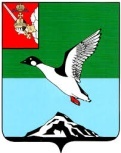 ЧЕРЕПОВЕЦКИЙ МУНИЦИПАЛЬНЫЙ РАЙОН ВОЛОГОДСКОЙ ОБЛАСТИКОНТРОЛЬНО-СЧЕТНЫЙ КОМИТЕТПервомайская ул., д.58, г.Череповец, Вологодская область, 162605 тел. (8202)  24-97-46,  факс (8202) 24-97-46,e-mail: kchk_chmr@cherra.ru «28» марта 2022 г.                                                        г. ЧереповецЗАКЛЮЧЕНИЕ № 17По результатам  экспертно-аналитического мероприятия   на проект решения Муниципального Собрания Череповецкого муниципального района   «О внесении изменений в решение Муниципального Собрания Череповецкого муниципального района от 09.12.2021 № 262 «О бюджете Череповецкого муниципального района на 2022 год и плановый период 2023 и 2024 годов»        Экспертно-аналитическое мероприятие проведено на основании  п. 1.5 плана работы контрольно-счетного комитета Череповецкого муниципального района (далее - КСК) на 2022 год, статьи 157 Бюджетного кодекса Российской Федерации, ст. 9 Федерального закона от 07.02.2011  № 6-ФЗ «Об общих принципах организации и деятельности контрольно-счетных органов субъектов Российской Федерации и муниципальных образований», п. 8.1 статьи 8 Положения о контрольно-счетном комитете Череповецкого муниципального района, утвержденного решением Муниципального  Собрания  района от 09.12.2021 № 252.         Проект  решения Муниципального Собрания Череповецкого муниципального района   «О внесении изменений в решение Муниципального Собрания Череповецкого муниципального района от 09.12.2021 № 262 «О бюджете Череповецкого муниципального района на 2022 год и плановый период 2023 и 2024 годов» (далее – Проект) внесен  администрацией района. Экспертиза Проекта проведена в соответствии с положением о бюджетном процессе в Череповецком муниципальном районе, утвержденным  решением Муниципального Собрания района от 13.07.2020 № 138.	В результате внесения изменений  основные характеристики  бюджета района в 2022 году составят: - доходы  бюджета  1 583 746,7  тыс. рублей (увеличение на 20 900,6 тыс. руб.); -  расходы 1 603 188,0 тыс. рублей  (увеличение  на 30 294,4 тыс. руб.);- дефицит бюджета 19 441,3 тыс. рублей (увеличение на 9393,8 тыс. руб.).         Основанием для внесения изменений являются:- уведомление Департамента строительства области от 05.03.2022;	- уведомление Департамента  топливно-энергетического комплекса от 03.03.2022;- протокол заседания Комиссии по вопросам оптимизации и повышения эффективности бюджетных расходов от 21.03.2022 года;- заявки главных распорядителей бюджетных средств. Проектом  предлагается  внести изменения в 8 приложений, изложив их в новой редакции.Изменения доходов бюджета района в 2022 году изложены в следующей таблице.                                                                         Таблица № 1   тыс. руб.                                                                            В 2022 году проектом предлагается увеличение доходов  на  20 900,6  тыс.  руб. за счет увеличения  безвозмездных  поступлений:- субсидий на софинансирование капитальных  вложений в объекты муниципальной собственности на сумму 12 051,0 тыс. рублей;- прочих субсидий на сумму 8 849,6 тыс. рублей.Изменения в распределении бюджетных ассигнований в 2022 году по разделам изложены в следующей таблице.                                                                                                                                     Таблица № 2   тыс. руб.         В целом расходы бюджета района в 2022 году   предлагается увеличить на 30 294,4  тыс.  рублей:1.  По непрогрограмным расходам увеличение бюджетных ассигнований на 391,6 тыс. руб., в том числе:- администрации  района в сумме 230,0 тыс. рублей на оплату: исполнительных листов в пользу ООО «Энергия» (150,8 тыс. руб.), ФБУ Вологодская лаборатория судебной экспертизы (26,9 тыс. руб.), физического лица (2,3 тыс. руб.); административного штрафа в сумме 50,0 тыс. руб.;- контрольно-счетному комитету в сумме 161,6 тыс. руб. на увеличение фонда оплаты труда.   2.  Выделение бюджетных ассигнований на реализацию мероприятий муниципальных программ:-  «Развитие и совершенствование сети автомобильных дорог и искусственных сооружений общего  пользования муниципального значения Череповецкого муниципального района на 2020-2025 годы» на сумму 8500,0 тыс. руб. (на летнее содержание автомобильных дорог и искусственных сооружений в сумме 4000,0 тыс. руб. и иные межбюджетные трансферты на осуществление отдельных полномочий органов местного самоуправления  района по дорожной деятельности на летнее содержание дорог в сумме 4500,0 тыс. руб.);- «Комплексное  развитие систем коммунальной инфраструктуры и энергосбережение в Череповецком муниципальном районе на 2020-2025 годы»  на сумму 8849,6 тыс. рублей  на разработку ПСД на строительство, реконструкцию и капитальный ремонт централизованных систем водоснабжения и водоотведения (Тоншалово, Коротово, Ботово);  - «Развитие физической культуры и спорта Череповецкого муниципального района на 2020-2025 годы» на сумму 12 553,2 тыс. рублей на оплату дополнительных работ по строительству ФОК п. Тоншалово.       Вносимые изменения по расходам бюджета района имеют необходимое экономическое обоснование.      Проектом предлагается увеличение дефицита бюджета на 9393,8 тыс. рублей за счет остатков средств на счетах по учету средств бюджета на 01.01.2022 года. Таким образом, дефицит бюджета района в 2022 году  составит  19 441,3 тыс. рублей в соответствии с требованиями пункта 3 статьи 92.1 Бюджетного кодекса РФ.Вывод: Проект решения Муниципального Собрания Череповецкого муниципального района «О внесении изменений в решение Муниципального Собрания Череповецкого муниципального района от 09.12.2021 № 262 «О бюджете Череповецкого муниципального района на 2022 год и плановый период 2023 и 2024 годов» соответствует бюджетному  законодательству. Председатель комитета                                                               Н.Г.ВасильеваНаименование доходовНаименование доходовНаименование доходовРешение МС №262 от 09.12.2021 года Решение МС №262 от 09.12.2021 года Решение МС №262 от 09.12.2021 года Проект решения МС на 24.03.2022 годаПроект решения МС на 24.03.2022 годаПроект решения МС на 24.03.2022 годаИзмененияИзмененияНалоги на прибыль, доходыНалоги на прибыль, доходыНалоги на прибыль, доходы337 730,0337 730,0337 730,0337 730,0337 730,0337 730,000Налоги на товары (работы, услуги), реализуемые на территории Российской ФедерацииНалоги на товары (работы, услуги), реализуемые на территории Российской ФедерацииНалоги на товары (работы, услуги), реализуемые на территории Российской Федерации42 040,042 040,042 040,042 040,042 040,042 040,000Налоги на совокупный доходНалоги на совокупный доходНалоги на совокупный доход50 439,050 439,050 439,050 439,050 439,050 439,000Государственная пошлинаГосударственная пошлинаГосударственная пошлина110,0110,0110,0110,0110,0110,000Доходы от использования имущества, находящегося в государственной и муниципальной собственностиДоходы от использования имущества, находящегося в государственной и муниципальной собственностиДоходы от использования имущества, находящегося в государственной и муниципальной собственности24 887,024 887,024 887,024 887,024 887,024 887,000Платежи при пользовании природными ресурсамиПлатежи при пользовании природными ресурсамиПлатежи при пользовании природными ресурсами28 082,028 082,028 082,028 082,028 082,028 082,000Доходы от оказания платных услуг (работ) и компенсации затрат государстваДоходы от оказания платных услуг (работ) и компенсации затрат государстваДоходы от оказания платных услуг (работ) и компенсации затрат государства4 694,04 694,04 694,04 694,04 694,04 694,000Доходы от продажи материальных и нематериальных активовДоходы от продажи материальных и нематериальных активовДоходы от продажи материальных и нематериальных активов9 401,09 401,09 401,09 401,09 401,09 401,000Штрафы, санкции, возмещение ущербаШтрафы, санкции, возмещение ущербаШтрафы, санкции, возмещение ущерба753,0753,0753,0753,0753,0753,000Итого налоговые и неналоговые доходыИтого налоговые и неналоговые доходыИтого налоговые и неналоговые доходы498 136,0498 136,0498 136,0498 136,0498 136,0498 136,000Безвозмездные поступленияБезвозмездные поступленияБезвозмездные поступления1 064 710,11 064 710,11 064 710,11 085 610,71 085 610,71 085 610,7+20 900,6+20 900,6Дотации бюджетам муниципальных районовДотации бюджетам муниципальных районовДотации бюджетам муниципальных районов148 064,7148 064,7148 064,7148 064,7148 064,7148 064,700Субсидии бюджетам муниципальных районовСубсидии бюджетам муниципальных районовСубсидии бюджетам муниципальных районов396 739,3396 739,3396 739,3417 639,9417 639,9417 639,9+20 900,6+20 900,6Субвенции бюджетам муниципальных районовСубвенции бюджетам муниципальных районовСубвенции бюджетам муниципальных районов505 754,5505 754,5505 754,5505 754,5505 754,5505 754,500Иные межбюджетные трансферты бюджетам муниципальных районовИные межбюджетные трансферты бюджетам муниципальных районовИные межбюджетные трансферты бюджетам муниципальных районов14 151,614 151,614 151,614 151,614 151,614 151,600Итого доходовИтого доходовИтого доходов1 562 846,11 562 846,11 562 846,11 583  746,71 583  746,71 583  746,720 900,620 900,6Наименование разделов (подразделов)Решение МС №262 от 09.12.2021 года Проект решения МС на 24.03.2022 годаИзмененияОбщегосударственные вопросы184 385,8184 777,4+391,6Национальная безопасность и правоохранительная деятельность711,0711,00Национальная экономика243 852,6252 352,6+8500,0Жилищно-коммунальное хозяйство121 282,1130 131,7+8849,6Охрана окружающей среды415,9415,90Образование830 725,4830 725,40Культура, кинематография47 222,747 222,70Здравоохранение727,9727,90Социальная политика47 810,947 810,90Физическая культура и спорт11 734,624 287,8+12 553,2Средства массовой информации2062,92062,90Межбюджетные трансферты общего характера бюджетам субъектов российской федерации и муниципальных образований81 961,881 961,80Итого расходов1 572 893,61 603 188,030 294,4